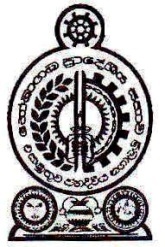 2022.08.23 වන දින හෝමාගම ප්‍රාදේශීය සභා කාර්යාලයේ පැවති  2022 වර්ෂයේ අගෝස්තු මස මහ සභා රැස්වීම් වාර්තාවේ කෙටුම්පතපැමිණ සිටි ගරු මන්ත්‍රිවරුන් සහ මන්ත්‍රිවරියන්ද,ලේකම්තුමිය ඇතුලු සහභාගීව සිටින සියලුම නිලධාරින්ද, මාධ්‍යවේදීන් ඇතුලු සියලුදෙනා ගෞරවයෙන් යුතුව පිළිගනිමින්,ගරු සභාපතිතුමා විසින්  මහ සභා රැස්වීමේ කටයුතු පෙ.ව.10.15 පමණ  ආරම්භ කරන ලදී.ගරු සභාපති	-  සම්පත් චමින්ද ජයසිංහ මහතා	ගරු උපසභාපති	-  අයි.ඒබන්දුල රන්ජන් ඉලේපෙරුම මහතාගරු ප්‍රාදේශීය සභා මන්ත්‍රී    	-  කළුකපුගේ ඩික්සන් ගාමිණී මහතාගරු ප්‍රාදේශීය සභා මන්ත්‍රී	-  ඩබ්.එම්.අජිත් ප්‍රේමකුමාර මහතාගරු ප්‍රාදේශීය සභා මන්ත්‍රි	-  අජිත් ප්‍රියන්ත මාතරආරච්චි මහතා ගරු ප්‍රාදේශීය සභා මන්ත්‍රී	-  එච්.රුවන් ප්‍රබෝධ පීරිස් මහතාගරු ප්‍රාදේශීය සභා මන්ත්‍රී	-  උඩුවනගේ දොන් මහින්ද මහතාගරු ප්‍රාදේශීය සභා මන්ත්‍රී	-  කන්කානිගේ කැලුම් පියංකර මහතාගරු ප්‍රාදේශීය සභා මන්ත්‍රී	-  රංජිත් නිහාල් හේවාවසම් මහතාගරු ප්‍රාදේශීය සභා මන්ත්‍රී	-  ජී.චමින්ද අරුණ ශාන්ත මහතාගරු ප්‍රාදේශීය සභා මන්ත්‍රී	-  ජේ.ඒ.ප්‍රියන්ත පුෂ්පකුමාර මහතාගරු ප්‍රාදේශීය සභා මන්ත්‍රී	-  වාද්දුවගේ ක්‍රේෂන් ගයන්ත මහතාගරු ප්‍රාදේශීය සභා මන්ත්‍රී	-  පෙරුම්බුලි අච්චිගේ සුමතිපාල මහතා ගරු ප්‍රාදේශීය සභා මන්ත්‍රිනී	-  කුඩමගේ ක්‍රිශාන්ති මංජුලා කුමාරි මහත්මියගරු ප්‍රාදේශීය සභා මන්ත්‍රී	-  ඩබ්.වී.කිත්සිරි දේවප්‍රිය ද සොයිසා මහතාගරු ප්‍රාදේශීය සභා මන්ත්‍රීනී	-  ජී.කේ.ටමනි ලංකා ප්‍රසාදිනී මහත්මියගරු ප්‍රාදේශීය සභා මන්ත්‍රී	-  ලිෂාන්ත තිලංක කුමාර රණසිංහ මහතාගරු ප්‍රාදේශීය සභා මන්ත්‍රී	-  මාතරගේ වසන්ත ඉන්දික මහතාගරු ප්‍රාදේශීය සභා මන්ත්‍රී	-  එච්.දයන්ත නිරෝෂන හේවාවිතාරණ මහතා	ගරු ප්‍රාදේශීය සභා මන්ත්‍රීනී	-  කොතලාවගේ කිර්තිලතා මහත්මියගරු ප්‍රාදේශීය සභා මන්ත්‍රී	-  එම්.ඒ.ඩී.අසංක නන්දන ශ්‍රිනාත් මහතාගරු ප්‍රාදේශීය සභා මන්ත්‍රීනී	-  ඩබ්.එම්.එස්.ඩී.ඩී.මැණිකේ විජේමාන්න මහත්මිය  	ගරු ප්‍රාදේශීය සභා මන්ත්‍රී	-  කත්‍රිආරච්චිගේ රූපසේන මහතාගරු ප්‍රාදේශීය සභා මන්ත්‍රී	-  කේ.ඒ.ඩී.කුමුදු ප්‍රභාත් විදුරංග මහතාගරු ප්‍රාදේශීය සභා මන්ත්‍රී	-  කළුකපුගේ සමන්ත කුමාර මහතාගරු ප්‍රාදේශීය සභා මන්ත්‍රී	-  කේ.ඒ.චමින්ද ප්‍රියදර්ශන කුරුප්පු ආරච්චි මහතාගරු ප්‍රාදේශීය සභා මන්ත්‍රි                    -  එම්.ඒ.වී.ඩොනල් නිලන්ත මහතාගරු ප්‍රාදේශීය සභා මන්ත්‍රී	-  ලාල් මහින්ද මුණසිංහ මහතාගරු ප්‍රාදේශීය සභා මන්ත්‍රී	-  රංග උෂාඩ් අබේසිංහ මහතාගරු ප්‍රාදේශීය සභා මන්ත්‍රී	-  තලවලගේ හර්බට් කරුණාරත්න මහතාගරු ප්‍රාදේශීය සභා මන්ත්‍රී	-  ජිනදාස අබේවර්ධන නාගසිංහ මහතාගරු ප්‍රාදේශීය සභා මන්ත්‍රී	-  කේ.ඒ.ඩී.කුමාර් නිශාන්ත ගුණතිලක මහතාගරු ප්‍රාදේශීය සභා මන්ත්‍රී	-  ආනන්ද කරුණාතිලක මාතරච්චි මහතාගරු ප්‍රාදේශීය සභා මන්ත්‍රී	-  තිලකා නන්ද නාරංතොට මහතාගරු ප්‍රාදේශීය සභා මන්ත්‍රීනී	-  ප්‍රංගිගේ දමයන්තා බන්දුමතී ගුණවර්ධන මහත්මියගරු ප්‍රාදේශීය සභා මන්ත්‍රීනී	-  ඩැස්රි ජෑන්ස් මහත්මියගරු ප්‍රාදේශීය සභා මන්ත්‍රීනී	-  බැද්දගේ දෝන ඉනෝකා තනුජා මහත්මියගරු ප්‍රාදේශීය සභා මන්ත්‍රී	-  අන්දරගේ දොන් කුමාරසිරි මහතාගරු ප්‍රාදේශීය සභා මන්ත්‍රී	-  මුදුන්කොටුවගේ දොන් ශාන්ත මහතාගරු ප්‍රාදේශීය සභා මන්ත්‍රීනී	-  එස්.කේ.ඒ.නිලා කාන්ති මහත්මියගරු ප්‍රාදේශීය සභා මන්ත්‍රීනී	-  ඩබ්.එච්.ධනුෂ්කා උදේශි ගුණරත්න මහත්මියගරු ප්‍රාදේශීය සභා මන්ත්‍රි	- කේ.නිමල් විජයසේන පෙරේරා මහතාගරු ප්‍රාදේශීය සභා මන්ත්‍රී	-  නිර්මල සුඛිත් හපුආරච්චි මහතාගරු ප්‍රාදේශීය සභා මන්ත්‍රී	-  අරුණ පනාගොඩ මහතාගරු ප්‍රාදේශීය සභා මන්ත්‍රීනී	-  ලියනගේ කුමුදුනී රේණුකා මහත්මියගරු ප්‍රාදේශීය සභා මන්ත්‍රීනී	-  එරත්ත පතිරණලාගේ ප්‍රියන්ති මහත්මියනොපැමිණීමගරු ප්‍රාදේශීය සභා මන්ත්‍රී 	-  කඩුවාවලගේ දොන් කමල් චන්දන මහතාගරු ප්‍රාදේශීය සභා මන්ත්‍රී	-  බී.ඒ.අනුර පුෂ්ප කුමාරසිරි මහතාගරු ප්‍රාදේශීය සභා මන්ත්‍රී	-  රංවලගේ අරුණ රංවල මහතා	-  				
නිලධාරීන්ලේකම් 				- කේ.බී.ටී.කුමුදුනී ගුණතිලක මහත්මිය.වැඩ අධිකාරී 				- ඩබ්.ඒ.පී. විජේකාන්ත මහතාප්‍රධාන ආදායම් පරීක්ෂක		- එස්.පී.එස්.කේ.සුජීව පතිරණ මහතාකාර්ය භාර නිලධාරී			- කේ.ටී.ඩී.වයි.සමන්ලතා මහත්මිය	            කළමනාකරණ සේවා නිලධාරී(සභා කටයුතු)   - පී.ජී.ප්‍රියංගනී මහත්මියපසුගිය මහ සභා රැස්විම් වාර්තා සම්මත කිරිම2022.07.19 දින මහ සභා වාර්තාව වාර්තාව පිළිගත යුතු යැයි ගරු ප්‍රාදේශීය සභා මන්ත්‍රි කේ.කැලුම් පියංකර මහතා විසින් යෝජනා කරන ලදුව, ගරු ප්‍රාදේශීය සභා මන්ත්‍රි ඩබ්.ඒ.අජිත් ප්‍රේමකුමාර මහතා විසින් ස්ථිර කරන ලදී.ඒ අනුව පසුගිය මහ සභා වාර්තාව ඒකමතිකව සභා සම්මත වූ බව ගරු සභාපතිතුමා විසින් සභාවට දැනුම් දෙන ලදී.ගරු සභාපතිතුමාගේ විශේෂ නිවේදන - නැතගරු සභිකවරුන් නොපැමිණ සිටීමේ අවසරය පිළිබඳ යෝජනා -3:01 ගරු සභාපති සම්පත් චමින්ද ජයසිංහ මහතා යෝජනා කරයිගරු ප්‍රාදේශීය සභා මන්ත්‍රි කේ.ඩී.කමල් චන්දන මහතා අසනීප තත්ත්වය නිසා අද දින මහ සභාවට සහභාගි වීමට නොහැකි බැවින් නිවාඩු අනුමත කිරීම සුදුසු යැයි යෝජනා කරමි. එම යෝජනාව ගරු ප්‍රාදේශීය සභා මන්ත්‍රී ඩබ්.එම්.අජිත් ප්‍රේමකුමාර මහතා විසින් ස්ථිර කරන ලදී.යෝජනාව ඒකමතිකව සභා සම්මත වූ බව ගරු සභාපතිතුමා විසින් සභාවට දැනුම් දෙන ලදී.3:02 ගරු සභාපති සම්පත් චමින්ද ජයසිංහ මහතා යෝජනා කරයිගරු ප්‍රාදේශීය සභා මන්ත්‍රි බී.ඒ.අනුර පුෂ්ප කුමාරසිරි මහතා අසනීප තත්ත්වය නිසා අද දින මහ සභාවට සහභාගි වීමට නොහැකි බැවින් නිවාඩු අනුමත කිරීම සුදුසු යැයි යෝජනා කරමි. එම යෝජනාව ගරු ප්‍රාදේශීය සභා මන්ත්‍රී අරුණ පනාගොඩ මහතා විසින් ස්ථිර කරන ලදී.යෝජනාව ඒකමතිකව සභා සම්මත වූ බව ගරු සභාපතිතුමා විසින් සභාවට දැනුම් දෙන ලදී.3:03 ගරු සභාපති සම්පත් චමින්ද ජයසිංහ මහතා යෝජනා කරයිගරු ප්‍රාදේශීය සභා මන්ත්‍රි රංවලගේ අරුණ රංවල මහතා අසනීප තත්ත්වය නිසා අද දින මහ සභාවට සහභාගි වීමට නොහැකි බැවින් නිවාඩු අනුමත කිරීම සුදුසු යැයි යෝජනා කරමි. එම යෝජනාව ගරු ප්‍රාදේශීය සභා මන්ත්‍රී අරුණ පනාගොඩ මහතා විසින් ස්ථිර කරන ලදී.යෝජනාව ඒකමතිකව සභා සම්මත වූ බව ගරු සභාපතිතුමා විසින් සභාවට දැනුම් දෙන ලදී.සභාව අමතා එවන ලද පෙත්සම්, පැමිණිලි හා සන්නිවේදන සභාව හමුවේ තැබීම -4:1  සීමාසහිත හෝමාගම විවිධ සේවා සමූපකාර සමිතිය විසින් අපද්‍රව්‍ය එකතු නොකිරීම සම්බන්ධයෙන් සාමාන්‍යාධිකාරී විසින් ඉදිරිපත් කර ඇති ලිපිය ගරු ප්‍රාදේශීය සභා මන්ත්‍රි අරුණ පනාගොඩ මහතා විසින් සභාවට ඉදිරිපත් කරන ලදී.(ලිපිය සභාවේ කියවන ලදී.)4:2	මීගොඩ, පුවක්වත්ත ආසිරි උයන ෆ්ලවර් කිඩ්ස් පෙර පාසලේ පෙර පාසල් පාලිකාව විසින් ලෝක බැංකු ආධාර යටතේ ළමා ලේකම් කාර්යාලය මඟින් ලබාදුන් ව්‍යාපෘති ඉදිකිරීම් කටයුතු සම්බන්ධයෙන් ඉදිරිපත් කරන ලද ලිපිය ගරු ප්‍රාදේශීය සභා මන්ත්‍රි එම්.ඒ.ඩී.අසංක නන්දන ශ්‍රිනාත් මහතා විසින් සභාවට ඉදිරිපත් කරන ලදී(ලිපිය සභාවේ කියවන ලදී.)යථා පරිදි කල් දෙනු ලැබු ප්‍රශ්න	-5:01 ගරු ප්‍රා.ස.මන්ත්‍රීනි ඊ.පී.ප්‍රියන්ති මහත්මිය ප්‍රශ්න කරයි5:01:1	මුණසිංහගම පෙර පාසලේ මේ වන විට නඩත්තු කටයුතු සිදුවෙමින් පවතී ද?	පිළිතුරු :- ගොඩනැඟිල්ල ඉඳි කරමින් පවතී.5:01:2	මුණසිංහගම පෙර පාසලේ නඩත්තු කටයුතු සිදු කිරීමේ දී පෙර පාසල් දරුවන්ට ක්‍රීඩා කිරීමට සවිකර තිබු ක්‍රීඩා භාණ්ඩ ඉන් ඉවත් කරනු ලැබුවේ ද?	පිළිතුරු :- ඔව්5:01:3	මුණසිංහගම පෙර පාසලේ මිදුලේ සවිකර තිබු ක්‍රීඩා භාණ්ඩ මොනවා ද?	පිළිතුරු :- ඔන්චිලි කණු - 05		    ලිස්සන බෝට්ටු  – 01		    පිරමීඩ  – 01		      සීසෝ - 025:01:4	එම ක්‍රීඩා භාණ්ඩ පෙර පාසලෙන් ඉවත් කරනු ලැබුවේ ඇයි ?	පිළිතුරු :- ගොඩනැඟිල්ලේ ඉඳි කිරීම් කටයුතු කිරීමට5:01:5	මුණසිංහගම පෙර පාසලට අයත් ක්‍රීඩා භාණ්ඩ වෙන්දේසි කරනු ලැබුවේ ද?	පිළිතුරු :- 2021.08.04 දින පැවති විශේෂ භාණ්ඩ වෙන්දේසියේ දී මුණසිංහගම පෙරපාසලට අයත් ක්‍රීඩා භාණ්ඩ වෙන්දේසි වී ඇත.5:01:6	එම ක්‍රීඩා භාණ්ඩ වෙන්දේසි කිරීමට සැලසුම් කර තිබේ නම් එම භාණ්ඩ මහජන ප්‍රදර්ශනය වෙනුවෙන් ඉදිරිපත් කිරීමට දිනයක් සඳහන් කර පුවත්පත් දැන්වීමක් පළකරනු ලැබුවේ ද?	පිළිතුරු :- 2021.07.20 දින දැන්වීම් මාර්ගයෙන් ප්‍රසිද්ධ කර ඇත.5:01:7	මුණසිංහගම පෙර පාසලේ මිදුලෙහි සවිකර තිබු ක්‍රීඩා භාණ්ඩ ලබාගෙන ඇත්තේ ප්‍රාදේශීය සභා අරමුදලෙන් ද? නොඑසේ නම් පරිත්‍යාගයක් ලෙස ද?	පිළිතුරු :- කොටසක් ප්‍රාදේශීය සභා අරමුදලෙන් වේ (ඔන්චිල්ලා 01, නැගීමේ පිරමීඩ 01, අනෙකුත් ක්‍රීඩා භාණ්ඩ පෙර පාසල ස්ථාපනයේ සිටම පැවති භාණ්ඩ වේ.(ගරු සභාපති සම්පත් චමින්ද ජයසිංහ මහතා විසින් ගරු උප සභාපති අයි.ඒ.බන්දුල රන්ජන් ඉලේපෙරුම මහතාට මුලසුන භාර දෙන ලදී.)යථා පරිදි කල් දෙනු ලැබු යෝජනා -6:01 ගරු සභාපති සම්පත් චමින්ද ජයසිංහ මහතා යෝජනා කරයිග්‍රාමසේවා කලාප 602/A කහතුඩුව දකුණ හෝමාගම ප්‍රාදේශීය සභාවට අයත් කහතුඩුව ග්‍රාමයේ නිවාස අංක 353/A සිට 353/K දක්වා යන නිවාස සඳහා භාවිතා කරන මාර්ගය ප්‍රදේශවාසීන්ගේ ඉල්ලීම මත “වීරසිරි මාවත” නමින් නම් කිරීම සුදුසු යැයි යෝජනා කරමි.(ගරු උප සභාපති අයි.ඒ.බන්දුලි රන්ජන් ඉලේපෙරුම මහතා විසින් යෝජනාව ඉදිරිපත් කරන ලදී.)එම යෝජනාව ගරු ප්‍රාදේශීය සභා මන්ත්‍රී උඩුවනගේ දොන් මහින්ද මහතා විසින් ස්ථිර කරන ලදී.යෝජනාව ඒකමතිකව සභා සම්මත වූ බව ගරු උප සභාපතිතුමා විසින් සභාවට දැනුම් දෙන ලදී.6:02 ගරු සභාපති සම්පත් චමින්ද ජයසිංහ මහතා යෝජනා කරයිහෝමාගම ප්‍රාදේශීය සභාවේ වෑතර 593 ග්‍රාම නිලධාරි වසමට අයත් වෑතර 520030 කලාප අංක 01 කැබලි අංක 81 අළුබෝගහවත්තේ කනත්තේ වත්ත දරන පර්චස් 6.70කින් යුත් දේපළ ප්‍රාදේශීය සභාව විසින් කාලයක සිට භූක්ති විදින අතර, එම දේපළ සඳහා හිමිකම් සහතික සොයාගත නොහැකි බැවින් ප්‍රකාශන ඔප්පු සකසා ගැනීමට අවශ්‍ය කටයුතු සිදු කිරීම සුදුසු යැයි යෝජනා කරමි.(ගරු උප සභාපති අයි.ඒ.බන්දුලි රන්ජන් ඉලේපෙරුම මහතා විසින් යෝජනාව ඉදිරිපත් කරන ලදී.)එම යෝජනාව ගරු ප්‍රාදේශීය සභා මන්ත්‍රී ඩබ්.ඒ.අජිත් ප්‍රේමකුමාර මහතා විසින් ස්ථිර කරන ලදී.යෝජනාව ඒකමතිකව සභා සම්මත වූ බව ගරු උප සභාපතිතුමා විසින් සභාවට දැනුම් දෙන ලදී.6:03 ගරු ප්‍රා.ස.මන්ත්‍රී කේ.නිමල් විජයසේන පෙරේරා මහතා යෝජනා කරයිනෙළුම් පෙදෙසට පිවිසෙන මාර්ගයේ වැසි වතුර බැස යාමට සුදුසු ලෙස බෝක්කුව සෑදීමට යෝජනා කරමි.එම යෝජනාව ගරු ප්‍රාදේශීය සභා මන්ත්‍රීනී එස්.කේ.ඒ.නීලකාන්ති මහත්මිය විසින් ස්ථිර කරන ලදී.යෝජනාව ඒකමතිකව සභා සම්මත වූ බව ගරු උප සභාපතිතුමා විසින් සභාවට දැනුම් දෙන ලදී.6:04 ගරු ප්‍රා.ස.මන්ත්‍රී කේ.නිමල් විජයසේන පෙරේරා මහතා යෝජනා කරයිනෙළුම් පෙදෙස ෆොන්සේකා නිවස අසල වැසි වතුර බැස යාමට සුදුසු ලෙස බෝක්කු පද්ධතිය සකස් කිරීමට යෝජනා කරමි.එම යෝජනාව ගරු ප්‍රාදේශීය සභා මන්ත්‍රී කේ.කැලුම් පියංකර මහතා විසින් ස්ථිර කරන ලදී.ගරු ප්‍රාදේශීය සභා මන්ත්‍රිනී එස්.කේ.එස්.නීලාකාන්ති මහත්මියශ්‍රි ලංකා නිදහස් පක්ෂයේ සභිකවරයෙක් ඉවත් වීමෙන් පසුව පක්ෂයේ තීරණයක් අනුව නිමල් විජයසේන මහතාව මන්ත්‍රිවරයෙක් වශයෙන් පත්කර ඇති අතර, එතුමා සභා වාර කිහිපයකට සහභාගි වූ නමුත් අපට එතුමාට සුභ පැතීමට නොහැකි වූ බැවින් එතුමා යෝජනා ඉදිරිපත් කල අවස්ථාවේදී ගරු සභාපතිතුමා සහ උප සභාපතිතුමා ඇතුළු මන්ත්‍රි මණ්ඩලයේ සුභ පැතුම් එකතු කිරීමට අවස්ථාවක් ලබා ගන්නා බවත් පැවසීය. යෝජනාව ඒකමතිකව සභා සම්මත වූ බව ගරු උප සභාපතිතුමා විසින් සභාවට දැනුම් දෙන ලදී.6:05 ගරු ප්‍රා.ස.මන්ත්‍රීනි ඊ.පී.ප්‍රියන්ති මහත්මිය යෝජනා කරයිමුණසිංහගම පෙර පාසලේ මිදුලෙහි සවිකර තිබු ක්‍රීඩා භාණ්ඩ ආරක්ෂා කර දරුවන්ගේ පරිහරණය සඳහා ලබා දීම සුදුසු යැයි යෝජනා කරමි.එම යෝජනාව ගරු ප්‍රාදේශීය සභා මන්ත්‍රීනී ලියනගේ කුමුදුනී රේණුකා මහත්මිය විසින් ස්ථිර කරන ලදී.ගරු ප්‍රාදේශීය සභා මන්ත්‍රිනී ඊ.පී.ප්‍රියන්ති මහත්මියමේ සම්බන්ධයෙන් තමා ප්‍රශ්නයක් ද සභාවට යොමු කල අතර, එහිදී සභාපතිතුමා විසිනි නඩත්තු කටයුතු හේතුවෙන් එම ක්‍රිඩා භාණ්ඩ ඉවත් කල බවට පිළිතුරු ලබාදී තිබෙන බවත්, ගොඩනැගිල්ලේ නඩත්තු කටයුතු නිසා ක්‍රිඩා භාණ්ඩ ඉවත් කිරීම සිදුකලේ නම් එම භාණ්ඩ වෙන්දේසි කරන්නේ ඇයිද යන්න විමසමින්, මෙම විෂය අයත් නිවාස හා ප්‍රජා කමිටුවේදී මේ සම්බන්ධයෙන් කිසිදු දැනුවත්වීමක් සිදු වී නොමැති බවත්, තමා සෑම කමිටුවකටම සහභාගී වන බැවින් එම භාණ්ඩ දරුවන්ට පාවිච්චි කිරීමට නොහැකි තත්ත්වයේ තිබෙන බව පෙර පාසල් ගුරුවරියන් කමිටුවට දැනුම් දී නොමැති බැවින් එම ක්‍රිඩා භාණ්ඩ ඉවත් කිරීමට තීරණය කලේ කවුද යන්න ප්‍රශ්නයක් බවත් පැවසීය. එසේම මෙම වෙන්දේසිය සඳහා දැන්වීම පළ කර තිබෙන්නේ 2021.07.21 දිනයේදී බව සභාපතිතුමා විසින් පිළිතුරු ලබාදී තිබෙන බැවින් මේ සියල්ල සිදු වී තිබෙන්නේ කොරෝනා වසංගතය පැවති සමයේ බැවින් කාගේත් ඇස් වසා මේ ගනුදෙණුව සිදු වී තිබෙන බවත්, මෙම පෙර පාසලට පැමිණෙන්නේ අහිංසක දරුවන් බවත් එම භාණ්ඩ පාවිච්චි කිරීමට නොහැකි නුසුදුසු තත්ත්යේ අබලි භාණ්ඩ කියා කිසිම තැනක සඳහන් වී නොමැති අතර, එම වර්ෂයේ මුදල් කමිටුවේදී එම ක්‍රිඩා භාණ්ඩ අබලි භාණ්ඩ බැවින් වෙන්දේසි කිරීමට තීරණය ගෙන නොමැති බැවින් මේ සියල්ල සිදු වී තිබෙන්නේ රහසිගතව බැවින් නිසි කාර්ය පටිපාටියක් නොමැති අයථා ගනුදෙණුවක් බව අපට පිළිගැනීමට සිදුවන බවත් පැවසීය.එසේම එම ක්‍රිඩා භාණ්ඩ කිහිපයක් වෛද්‍යවරයෙක් විසින් ලබාදී තිබෙන අතර, මේ ප්‍රශ්න සහ යෝජනාව ඉදිරිපත් කිරීමට පෙර තමා ලේකම්තුමියගෙන් මේ සම්බන්ධයෙන් විමසු අතර, එහි තිබු සමහර ක්‍රිඩා භාණ්ඩ පරිත්‍යාග ලෙස ලැබුණු බව ලේකම්තුමිය දැනගෙන නොසිටි බවත්, එම භාණ්ඩ සඳහා ඉන්වෙන්ට්‍රියක්ද නොමැති බැවින් ජනතාවගේ බදු මුදල්වලට වන දේ ගැන ජනතාව දැන ගතහොත් පුදුම වන බවත් පැවසීය.නැවත එම දරුවන්ට එම ක්‍රිඩා භාණ්ඩ ලැබෙයි ද කියා අප නොදන්නා බැවින් හිඟන්නාගේ පාත්තරයට හෙනහුරා පාත් වූවා සේ එම අහිංසක දරුවන්ගේ ක්‍රිඩා භාණ්ඩ ටික ඉවත්  කර තිබෙන අතර, එම ගණුදෙනුව හරහා සිදු වූයේ කුමක්ද යන්න අප නොදන්නා නමුත් එයින් ද ගානක් ලබා ගැනීම හෝ හිතවතෙකුට ලබාදීම සිදුවී ඇතැයි සිතන බවත්, මෙහි කිසිම විනිවිද භාවයක් නොමැති බැවින් ජනතාව වෙනුවෙන් තමා පෙනී සිටින බවත් අප මන්ත්‍රිවරුන් වශයෙන් සිටින්නේ අහිසංක ජනතාවගේ බදු මුදල්වලට මොකද වෙන්නේ කියා සොයා බැලීමට බැවින් එම ගොඩනැගිල්ලේ නඩත්තු කටයුතු අවසන් වන විට නැවතත් දරුවන්ට එම ක්‍රිඩා භාණ්ඩ ටික ලබා දෙන ලෙසට ඉල්ලා සිටින අතර, ඒවා අබලි ද්‍රව්‍ය නම් අබලි ද්‍රව්‍ය ලෙස තීන්දු කලේ කවුද යන්න සභාව හරහා අපට දැනුම් දෙන්න යැයි පැවසීය.ගරු ප්‍රාදේශීය සභා මන්ත්‍රි අරුණ පනාගොඩ මහතා මුණසිංහගම පෙර පාසල් යනු ප්‍රාදේශීය සභාව සතු පෙර පාසල් දෙකෙන් එකක් බවත්, දයන්න මන්ත්‍රිතුමා පෞද්ගලිකවම එම පෙර පාසලේ දියුණුව වෙනුවෙන් කැප වී කටයුතු කරන අයෙක් බවත් පැවසීය.තමාද මුදල් කමිටුවේ සාමාජිකයෙක්ව සිටින නමුත් මුදල් වාර්තාවල කිසිම තැනක මෙම භාණ්ඩ අබලි භාණ්ඩ ගලවා ඉවත් කර වෙන්දේසි කලයුතු යැයි තීරණයක් ගෙන නොමැතිව පෙර පාසල සාදන මුවාවෙන් අහිංසක දරුවන්ගේ පෙර පාසලේ තිබෙන උපකරණ ටික  විකුණාගෙන තිබෙන බවත් පැවසීය.                 එම නිසා මේ සම්බන්ධයෙන් අප පළාත් පාලන කොමසාරිස්තුමාට පැමිණිල්ලක් කර විමර්ශනයක් සිදුකලයුතු බව දන්වා සිටින අතර, සභාවේ සභාපතිතුමා සහ ලේකම්තුමිය මේ සඳහා වගකිව යුතු බවත් මේ සභාවේ එවැනි කටයුත්තක් සිදුවන විට ලේකම්තුමිය මන්ත්‍රිවරුන්ව දැනුවත් කලයුතු බවත් පැවසීය.විශේෂයෙන් දයන්න මන්ත්‍රිතුමාගේ කොට්ඨාශයේ මෙම පෙර පාසල පිහිටා තිබෙන අතර, එතුමා අවංකව මෙම පෙර පාසලේ දියුණුව වෙනුවෙන් කටයුතු කරන නමුත් එතුමාව හෝ මේ සම්බන්ධයෙන් දැනුවත් කර නොමැති බවත් පවසමින් ලේකම්තුමිය මෙහි පරිපාලන නිලධාරිණිය වශයෙන් මේ කරුණ සම්බන්ධයෙන් විධිමත් පරීක්ෂණයක් සිදු කරන ලෙසට දන්වා සිටින බ ව පැවසීය.ගරු ප්‍රාදේශීය සභා මන්ත්‍රි එම්.ඒ.ඩී.අසංක නන්දන ශ්‍රිනාත් මහතාමෙම පෙර පාසලට ලෝක බැංකු ආධාර ද ලබා දී තිබෙන අතර, කවුරුන් හෝ මෙවැනි අමන ක්‍රියාවක් කලේ නම් අප එය අනුමත කරන්නේ නැති අතර, පසුගිය කාලයේ පෙර පාසල් සඳහා ලක්ෂ 250 ක මුදලක් ලබාදීමට කටයුතු කල අතර, තමා හෝමාගම මහජන නියෝජිතයා වශයෙන් සහ එම අමාත්‍යාංශයේ නිලධාරියෙක් වශයෙන් හෝමාගම ආසනයේ පෙර පාසල් සඳහා ද එම ආධාර මුදල් ලබා ගැනීමට කටයුතු කිරීමේදී පක්ෂ පාට භේදයක් නොමැතිව ප්‍රාදේශීය ලේකම් කාර්යාලයේ පෙර පාසල් සම්බන්ධව කටයුතු කරනු ලබන නිලධාරිණිය සම්බන්ධ කර ගනිමින් පෙර පාසල්වල සෙල්ලම් මිදුලි, වැසිකිලි පද්ධතිය, ආරක්ෂිත වැට ආදිය සකස් කිරීමට ආධාර මුදලක් වෙන් කල බවත් පැවසීය. ඒ ආකාරයෙන් අප පෙර පාසල් දියුණු කිරීමට කටයුතු කිරීමේදී හෝමාගම ප්‍රාදේශීය සභාවෙන් මෙවැනි දේවල් අසන්නට ලැබෙනු ඇතැයි අප නොසිතු බැවින් මේ සම්බන්ධයෙන් සොයා බලා කටයුතු කරන ලෙසට දන්වා සිටින බව පැවසීය.ගරු ප්‍රාදේශීය සභා මන්ත්‍රි එච්.දයන්ත නිරෝෂණ හේවාවිතාරණ මහතාඅරුණ පනාගොඩ මන්ත්‍රිතුමා විසින් තමාගේ නමද සඳහන් කල බැවින් අදහසක් ප්‍රකාශ කලයුතු අතර, මේ සිද්ධිය සම්බන්ධයෙන් තමා සොයා බැලීමක් සිදු කලේ මීට මාස 3-4 කට පෙර බවත්, ඒ අවස්ථාවේදී තමා ලේකම්තුමියගෙන් ද මේ ගැන විමසු අතර, ඒ වන විට එම කටයුතු සිදුවී අවසන් බැවින් අශ්වයා පැන ගිය පසු ඉස්තාලය වසා වැඩක් නැති බවත් පැවසීය.මේ වන විට එම පෙර පාසලේ දරුවන් 34 ක් පමණ සිටින අතර, මෑත කාලයේ දරුවන් වැඩියෙන්ම සිටින්නේ මේ වර්ෂයේ දී බවත්, එම ක්‍රිඩා භාණ්ඩ ඉවත් කිරීම සම්බන්ධයෙන් ප්‍රදේශවාසීන් සහ  දෙමාපියන් ද තමාට කතා කර එම ක්‍රිඩා භාණ්ඩ සම්බන්ධයෙන් විමසු අතර, වෛද්‍යවරයෙක්ද කතා කර මේ ගැන විමසු බැවින් ඒ දැනගත් සැණින් තමා ලේකම්තුමිය කතා කල නමුත් ඒ වන විට වෙන්දේසිය ද අවසන් බවත් පැවසීය.එම නිසා ඒ සම්බන්ධයෙන් සොයා බලා කටයුතු කරන ලෙසට තමාද මේ අවස්ථාවේදී ලේකම්තුමියගෙන් ඉල්ලා සිටින අතර, එහි යම් අක්‍රමිකතාවයක් සිදු වී තිබෙන්නේ නම් ඒ සඳහා ක්‍රියා මාර්ගයක් ගන්නා ලෙසටත්, පෙර පාසලේ ඉදිකිරීම් දැනට නවතා තිබෙන බැවින් ඒ ගැනද සොයා බලන ලෙසත් ඉල්ලා සිටින අතර, අප දරුවන්ට දිය යුත්තේ හොඳම දේ බැවින් ඒ ගැන අවධානය යොමු කර කටයුතු කරන ලෙසට දන්වා සිටින බව පැවසීය.ගරු ප්‍රාදේශීය සභා මන්ත්‍රි රංග උෂාඩි අබේසිංහ මහතාප්‍රියන්ති මන්ත්‍රිතුමියගේ යෝජනාව අනුව මෙහි කුමන හෝ ගැටලුවක් තිබෙන බව අපට පෙනී යන අතර,ගොඩනැගිල්ල සෑදීමේදී එම උපකරණ ඉවත් කිරීම කලා යැයි ඔබතුමන්ලා කියන නමුත් එහි ක්‍රමවේදයේ ගැටලුවක් තිබෙන  බැවින් ඒ ගැන දැන ගැනීමට අප මහජන නියෝජිතයින් වශයෙන් අප සියලු දෙනාටම අයිතියක් තිබෙන බැවින් මහ සභාව කාරක සභාවක් බවට පත් කර ඒ සම්බන්ධයෙන් අපව දැනුවත් කරන ලෙසට දන්වා සිටින බව පැවසීය.(ඒ අනුව ගරු ප්‍රාදේශීය සභා මන්ත්‍රි රංග උෂාඩි අබේසිංහ මහතා යෝජනා කර ගරු ප්‍රාදේශීය සභා මන්ත්‍රි අරුණ පනාගොඩ මහතාගේ ස්ථිර කිරීමෙන් පසුව මහ සභාව කාරක සභාවක් බවට පත් විය. )(ලේකම් විසින් ඒ පිළිබඳව කරුණු කරුණු පැහැදිලි කිරීමෙන් අනතුරුව කාරක සභාව නැවත මහ සභාව බවට පත්  කරන බව ගරු උප සභාපති අයි.ඒ.බන්දුල රන්ජන් ඉලේපෙරුම මහතා විසින් දැනුම් දෙන ලදී.)ගරු ප්‍රාදේශීය සභා මන්ත්‍රි කේ.කැලුම් පියංකර මහතාකාරක සභාවක් බවට පත් කිරීමෙන් පසුව් ඔබතුමන්ලාට ඒ සම්බන්ධයෙන් අවබෝධයක් ලබා ගැනීමට හැකි වුවා යැයි තමා සිතන අතර, තමා දන්නා ආකාරයට සහ එම පෙර පාසලේ ගුරු මහත්මියක් විසින් දැනුම් දුන් ආකාරයට එම ක්‍රිඩා භාණ්ඩ අතර පාවිච්චි කිරීමට පුඵවන් ආකරයේ උපකරණයකට තිබුනේ ලිස්සන බෝට්ටුව පමණක් බවත්, 1980 ගණන්වල එම පෙර පාසල් ආරම්භ කරන අවස්ථාවේදී සවිකරන ලද උපකරණ බවත්, ලිස්සන බෝට්ටුව පමණක් සෞඛ්‍ය වෛද්‍ය නිලධාරීතුමාගේ අවසරය ඇතිව පවුල් සෞඛ්‍ය සේවිකාවක් විසින් ලබාදී ඇති  බවත් පැවසීය.කෙසේ නමුත් මෙම පෙර පාසලෙන් විශාල සේවයක් සිදුවන බැවින් කෝටි 1 1/2 ක පමණ මුදලක් වෙන් කර මෙම පෙර පාසල් ගොඩනැගිල්ල සෑදීමට පියවර ගෙන දැනට එක් මහලක වැඩ කටයුතු අවසන් වී  තිබෙන නමුත්  කිසිදු අයෙක් ඒ කරන ලද සේවාව අගය කිරීම සිදු නොකර බවද පැවැසීය. මෙම ගොඩනැගිල්ල සෑදීමේදී එම භුමියෙන් ක්‍රිඩා උපකරණ ඉවත් කිරීම සිදු කර තිබෙන අතර, එය සිදු වූ ආකාරයේ නීත්‍යානුකූල තත්ත්වය සම්බන්ධයෙන් යම් අතපසුවීමක් සිදු වී තිබෙන්නේද යන්න් අප නොදන්නා බවත්, එම උපකරණවලින් ඔන්චිලිවල කණු පමණක් තිබු බැවින් එහි ලණු යොදා ළමුන් ඔන්චිලි සාදා ගෙන තිබු බවත්, සීසෝ 4 ක් තිබී ඇතත් ඒවාද කැඩී තිබෙන අතර, නැගී සිටීමේ පිරමීඩයක් ද එම භුමියේ තිබී ඇතත් ඒවා කැඩුණු උපකරණ බැවින් ගොඩනැගිල්ල සාදා නවීකරණය කිරීමේදී මෙම උපකරණ නැවත සවි කිරීම සුදුසු නැති බැවින් අලුත් භුමියේ අලුත් උපකරණ සවිකර දීමට මේ කටයුතු සිදුකර තිබෙන බවත් පැවසීය.මෙහිදී අප කරන ලද හොඳ දේ පස්සට දමා කවුරුත් කතා නොකරන නමුත් පොදු අරමුදලින් එම ගොඩනැගිල්ල සෑදීම ගැන කවුරුත් කතා නොකරන බවත් මේ සම්බන්ධයෙන් පරීක්ෂණයක් කලයුතු යැයි කවුරුන් හෝ කියන්නේ නම් එම පරීක්ෂණය කිරීමට අපද කැමැති නමුත් මෙහිදී හොරකමක් සිදු වී තිබෙනවා යැයි පුවත්පත්වල පළ කිරීමේදී මහජන නියෝජිතයින් වශයෙන් අපට එතරම් සුදුසු නැති බවත් පැවසීය.ගරු සභාපතිතුමා විසින් කෝටි 1 1/2 ක මුදලක්  එම කොට්ඨාශය වෙනුවෙන් වෙන් කිරීම පිළිබඳව අගය කලයුතු අතර, මේ සම්බන්ධයෙන් මන්ත්‍රිතුමිය විසින් සභාව දැනුවත් කිරීම සම්බන්ධයෙන් එතුමියට ස්තුතිවන්න වන අතර, මෙහිදී යම් අකටයුත්තක් සිදු වී තිබෙන්නේ නම් ඒ ගැන පරීක්ෂණයක් පවත්වන ලෙසට දන්වා සිටින බව පැවසීය.ගරු ප්‍රාදේශීය සභා මන්ත්‍රිනී ලියනගේ කුමුදුනී රේණුකා මහත්මියමුණසිංහගම පෙර පාසල සම්බන්ධයෙන් අප එම ස්ථානයට ගොස් සොයා බලා දෙමාපියන් සහ ළමුන් හමු වූ අතර, මුලින්ම එහි ගුරුවරිය සම්බන්ධයෙන්ද ප්‍රශ්නයක් තිබු බවත් පැවසීය. එම පෙර පාසල සංවර්ධනය කිරීම සඳහා කෝටි 1 1/2 ක මුදලක් වෙන් කර තිබෙන බව කැලුම් මන්ත්‍රිතුමා සඳහන් කල බවත් එම මුදල අප කාගේවත් මුදල් නොව පොදු ජනතාවගේ මුදල් බවත්, පෙර පාසල සංවර්ධනය කරන බැවින් එහි වැරද්දක් සිදු වු විට ඒ ගැන කතා නොකල යුතු යැයි එතුමාගේ අදහස බවත් පැවසීය. මෙම භාණ්ඩ වෙන්දේසි කර තිබෙන බව කොට්ඨාශයේ මන්ත්‍රිතුමාද නොදන්නා බවත්, ජනතාව ගෙවන බදු මුදල්වලින් මේ ආකාරයට සෙල්ලම් කිරීමට හා හොරකම් කිරීමට නොහැකි බවද පැවසීය. අබලි භාණ්ඩ වෙන්දේසි කිරීම සම්බන්ධයෙන් ලේකම්තුමිය විසින් සඳහන් කල ක්‍රියාවලිය නිවැරදි බව තමාද රාජ්‍ය නිලධාරියෙක් වශයෙන් දන්නා නමුත් කොට්ඨාශයේ මන්ත්‍රිවරයා ද ඒ බව නොදන්නා බැවින් මෙහි යම්කිසි ගැටළුවක් තිබෙන බව පෙනී යන බවත්, තමා කතා කිරීමට නොසිටි නමුත් කැලුම් මන්ත්‍රිතුමාගේ  සඳහන් කල දේ සම්බන්ධයෙන් අදහසක් ප්‍රකාශ කලයුතු බැවින් කතා කිරීමට අදහස් කල බවත්, එතුමා කියන ආකාරයට ගොඩනැගිල්ල සාදන්නේ නම් වැරද්ද වුවත් පෙන්වා නොදී කට වසාගෙන සිටිය යුතු බවත් පැවසීය. මේ මුදල් මහජන මුදල් බැවින් මේ සම්බන්ධයෙන් සාධාරණයක් කිරීමට පරීක්ෂණයක් කර නැවත ළමුන්ට එම ක්‍රිඩා භාණ්ඩ ටික ලබාදීමට කටයුතු කරන ලෙසට දන්වා සිටින බව පැවසීය.ගරු ප්‍රාදේශීය සභා මන්ත්‍රිනී එස්.කේ.ඒ. නීලා කාන්ති මහත්මියමෙම ක්‍රිඩා භාණ්ඩ වෙන්දේසි කිරීමේදී කොට්ඨාශයේ මන්ත්‍රිතුමා ද දැනුවත් වී නොමැති බැවින් මෙම සභාවට අද විශාල හානියක් සිදුවිය හැකි බවත්, මේ සම්බන්ධයෙන් මාධ්‍යයට යා හැකි බැවින් කෝටි 1 1/2 ක් වියදම් කිරීමට වඩා මෙම උපකරණ ටික වෙන්දේසි කිරීම නිසා සභාවට විශාල අපකිර්තියක් ලැබෙන බවත් පැවසීය.එම නිසා ඒ සම්බන්ධයෙන් කමිටුවක් පත් කර සොයා බලන ලෙසත්, මේ වැඩ කටයුතු කිරීමේදී යම්කිස් කෙනෙක් අතින් වරදක් සිදු වී තිබෙන්නේ නම් එය නිවැරදි කරගත යුතු අතර, එසේ නොමැතිව සභාපතිතුමාට චෝදනා කිරීම වැරදි බවත් පැවසීය.එම නිසා ලබන සභා වාරයට පෙර ලේකම්තුමිය විසින් කමිටුවක් පත් කර ඒ සඳහා මහජන නියෝජිතයන්ද සම්බන්ධ කර ගෙන මෙම ක්‍රිඩා භාණ්ඩ විකුණා තිබෙන්නේ කාටද, කීයටද විකුණා තිබෙන්නේ යන්න සොයා බලා වාර්තාවක් ඉදිරිපත් කරන ලෙසට යෝජනා කර සිටින බවත් පැවසීය.ගරු ප්‍රාදේශීය සභා මන්ත්‍රිනී ඊ.පී.ප්‍රියන්ති මහත්මියයෝජනාව සම්බන්ධයෙන් අදහස් ඉදිරිපත් කල මන්ත්‍රිවරුන්ට සහ මන්ත්‍රිවරියන්ට ස්තුතිය ප්‍රකාශ කරන අතර, පෙර පාසල් හා පුස්තකාල විෂය තමා සම්බන්ධ වන ප්‍රජා හා නිවාස කමිටුවට අදාල විෂයක් බවත්, පසුගිය කාලයේ මෙම කමිටුවේ ඝනපුර්ණය සම්පුර්ණ කර ගැනීමට මන්ත්‍රිවරුන්ව ගෙන්න ගන්නා ලද්දේ බල්ලන් නෑමට ගෙන යන ආකාරයට බවත් මෙම කමිටුවට පෙර පාසල් ගුරුවරියන් දෙදෙනා අදහස් දැක්වීම කරන්නේ ප්‍රසංගයක් තිබෙනවා නම් පමණක් මිස පසුගිය කාලය තුල කමිටුවට ඔවුන්ගේ සහභාගීත්වයක් තමා දැක්කේ නැති බවත් පැවසීය.එම නිසා මහජන නියෝජිතයෙක් වශයෙන් තමා කරුණු විමසිය යුත්තේ ප්‍රධාන නිලධාරියෙක් වශයෙන් ලේකම්තුමියගෙන් බැවින් තමා එතුමියගෙන් කරුණු විමසූ විට තමාට සැක සහිත හා හොර පාරෙන් ගිය දෙයක් තිබෙන බව දැනුණු නිසා තමා ප්‍රශ්න ටික හා යෝජනාව ඉදිරිපත් කල බවත් පැවසීය. වෙනත් ව්‍යාපෘති තුලින් පෙර පාසල්වලට ආධාර ලබාදුන් බව අසංග මන්ත්‍රිතුමා විසින් සඳහන් කල අතර, ඒ ගැන තමාද පෙර පාසල් හා පුස්තකාල සම්බන්ධයෙන් විමසිල්ලෙන් සිටි බවත් පැවසීය. කැලුම් මන්ත්‍රිතුමා විසින් ලිස්සන සුළු න්‍යායක් සභාවට ඉදිරිපත් කරමින් ලිස්සන බෝට්ටුව පමණක් හොඳ යැයි කියු අතර, ඒකත් වික්කේ ඇයිද යන්න විමසමින් ඔන්චිලි කණු 05, සිසෝ 04 ක් තිබුණා යැයි සභාපතිතුමා පිළිතුරු දෙන බැවින් ඒ උත්තරය සභාව පිළිගන්නා බවත්,මෙම භාණ්ඩවලට ඉන්වෙන්ට්‍රියක්වත් නැති බවත්, සමහර භාණ්ඩ ප්‍රාදේශීය ලේකම් කාර්යාලයෙන් පරිත්‍යාග කලේ නම් ඒවායේ ලිපිලේඛණ නොමැති බවත් පැවසීය. ප්‍රාදේශීය සභාවට පනතක් සහ චක්‍රලේඛ තිබෙන බැවින් ඒවායෙන් පිට අපට කටයුතු කිරීමට නොහැකි බවත්,ලේකම්තුමිය කාර්යා පටිපාටිය විස්තර කල අතර, භාණ්ඩ වෙන්දේසිය සම්බන්ධයෙන් තමා ඇසු විට එතුමිය නිරුත්තර වූ බවත්, තමා මහජන නියෝජිතවරියක් හැටියට හීනෙන් බය වී උදේ අවදි වී මෙම සභාවට කරුණු ඉදිරිපත් නොකරන බවත්, හොඳ අධ්‍යනයක් කර න්‍යාය පත්‍රය හොඳින් කියවා සභාවට පැමිණෙනවා මිස පුටු රත් කිරීමට මේ සභාවට කවදාවත් පැමිණියේ නැති බවත් පැවසීය.ජනතාවට යමක් කිරීමට තිබු කාලය මෙම සභාවට පැමිණි පිස්සු කෙලීම ගැන තමා කනගාටු වන අතර, අනෙක් අය තම තමන්ගේ පිඹුරුපත්වලට තම දරුවන්ගේ අනාගතය සාදා ගත්තද අහිංසක දරුවන්ට අනාගතයක් නොමැති බවත්, පෙර පාසල් යනු පොත පතේ ඉගැන්වීම නොව හසුරු කුසලතා ඉගැන්වීම කරන බවත්, දරුවන්ගේ මුළු ජීවිතයම පටන් ගන්නා තැන හොඳම දේ දෙන තැන හොරා කාලා නම් මෙම සභාවෙන් ආසනයට කර තිබෙන්නේ මොනවාද යන්න විමසීය.මේ සම්බන්ධයෙන් කොට්ඨාශයේ මන්ත්‍රිවරයාද නොදන්නා බවත්,මෙම බදු මුදල් ඔබගේවත් මගේවත් සල්ලි නොවන බැවින් එම මුදල් කලමනාකරණය කරන්නේ කෙසේද කියා විමසිල්ලෙන් අප බලා සිටින බවත්,ජනතාවගේ මෙම මුදල් හොරා කෑම ගැන සභාවක් වශයෙන් අප සියළු දෙනා ලැජ්ජා විය යුතු බවත්, කාර්ය පටිපාටිය කියා දී හොරකම නීතිගත කරන්න එපා යැයි කියා සිටින අතර,අප මහජන නියෝජිතයන් වශයෙන් පත්වූයේ මෙම පනත හොඳින් අධ්‍යනය කර බවත්, මේ සම්බන්ධයෙන් පළාත් පාලන කොමසාරිස්ගේ හා නීතිය ඉදිරියට යාමට තමා කටයුතු කරන බවත්, හේතුව අහිසංක දරුවන්ගේ දෙයක් වෙනුවෙන් අප ඉදිරිපත් වියයුතු බවත් පැවසීය.ගරු උප සභාපති අයි.ඒ.බන්දුල රන්ජන් ඉලේපෙරුම මහතාමේ සම්බන්ධයෙන් ඉදිරි මහ සභාවට සම්පුර්ණ වාර්තාවක් ලබා දෙන ලෙසඉ ඉල්ලා සිටින අතර, යම්කිසි අතපසුවීමක් සිදු වී තිබෙන්නේ නම් ඒ සම්බන්ධයෙන්ද කටයුතු කිරීමට බලාපොරොත්තු වන බව පැවසීය.යෝජනාව ඒකමතිකව සභා සම්මත වූ බව ගරු උප සභාපතිතුමා විසින් සභාවට දැනුම් දෙන ලදී(තේ පානය සඳහා සභාව තාවකාලිකව විනාඩි 15 කට අත්හිටුවා නැවත ගරු උප සභාපති අයි.ඒ.බන්දුල රන්ජන් ඉලේපෙරුම මහතාගේ ප්‍රධානත්වයෙන් ආරම්භ කරනු ලැබීය.)6:06 ගරු ප්‍රා.ස.මන්ත්‍රී ජී.සී.අරුණ ශාන්ත මහතා යෝජනා කරයි2022.08.02 වන දින පැවති නිවාස හා ප්‍රජා සංවර්ධන කාරක සභා වාර්තාවේ සඳහන් සියළුම නිර්දේශයන් පිළිගෙන අනුමත කිරීම සුදුසු යැයි යෝජනා කරමි.එම යෝජනාව ගරු ප්‍රාදේශීය සභා මන්ත්‍රී උඩුවනගේ දොන් මහින්ද මහතා විසින් ස්ථිර කරන ලදී.යෝජනාව ඒකමතිකව සභා සම්මත වූ බව ගරු උප සභාපතිතුමා විසින් සභාවට දැනුම් දෙන ලදී.6:07 ගරු ප්‍රා.ස.මන්ත්‍රී උඩුවනගේ දොන් මහින්ද මහතා යෝජනා කරයි2022.08.02 වන දින පැවති පරිසර හා පහසුකම් කාරක සභා වාර්තාවේ සඳහන් සියළුම නිර්දේශයන් පිළිගෙන අනුමත කිරීම සුදුසු යැයි යෝජනා කරමි.එම යෝජනාව ගරු ප්‍රාදේශීය සභා මන්ත්‍රී ඩබ්.ඒ.අජිත් ප්‍රේමකුමාර මහතා විසින් ස්ථිර කරන ලදී.යෝජනාව ඒකමතිකව සභා සම්මත වූ බව ගරු උප සභාපතිතුමා විසින් සභාවට දැනුම් දෙන ලදී.6:08 ගරු සභාපති සම්පත් චමින්ද ජයසිංහ මහතා යෝජනා කරයි2022.08.02 වන දින පැවති ටෙන්ඩර් කමිටු වාර්තාවේ සඳහන් සියළුම නිර්දේශයන් පිළිගෙන අනුමත කිරීම සුදුසු යැයි යෝජනා කරමි.(ගරු උප සභාපති අයි.ඒ.බන්දුලි රන්ජන් ඉලේපෙරුම මහතා විසින් යෝජනාව ඉදිරිපත් කරන ලදී.)එම යෝජනාව ගරු ප්‍රාදේශීය සභා මන්ත්‍රී කේ.කැලුම් පියංකර මහතා විසින් ස්ථිර කරන ලදී.යෝජනාව ඒකමතිකව සභා සම්මත වූ බව ගරු උප සභාපතිතුමා විසින් සභාවට දැනුම් දෙන ලදී.6:09 ගරු ප්‍රා.ස.මන්ත්‍රී එච්.පී.රංජිත් නිහාල් මහතා යෝජනා කරයි2022.08.09 වන දින පැවති කාර්මික සේවා කාරක සභා වාර්තාවේ සඳහන් සියළුම නිර්දේශයන් පිළිගෙන අනුමත කිරීම සුදුසු යැයි යෝජනා කරමි.එම යෝජනාව ගරු ප්‍රාදේශීය සභා මන්ත්‍රී උඩුවනගේ දොන් මහින්ද මහතා විසින් ස්ථිර කරන ලදී.යෝජනාව ඒකමතිකව සභා සම්මත වූ බව ගරු උප සභාපතිතුමා විසින් සභාවට දැනුම් දෙන ලදී.6:10 ගරු සභාපති සම්පත් චමින්ද ජයසිංහ මහතා යෝජනා කරයි2022.08.09 වන දින පැවති මුදල් හා ප්‍රතිපත්ති සැකසීමේ කාරක සභා වාර්තාවේ සඳහන් සියළුම නිර්දේශයන් පිළිගෙන අනුමත කිරීම සුදුසු යැයි යෝජනා කරමි.එම යෝජනාව ගරු ප්‍රාදේශීය සභා මන්ත්‍රී පෙරුම්බුලි අච්චිගේ සුමතිපාල මහතා විසින් ස්ථිර කරන ලදී.ඉහත කාරක සභාවේ අංක 3:16 හි නිර්දේශයේ 2021.01.01 දින සිට ඉන්ධන මිල වැඩිවීම යන්න 2022.01.01 දින සිට ඉන්ධන මිල වැඩිවීම යනුවෙන්ද සංශෝධනය වියයුතුය. ගරු ප්‍රාදේශීය සභා මන්ත්‍රි අරුණ පනාගොඩ මහතා අංක 3:4 යටතේ මන්ත්‍රිවරුන්ට හැඳුනුම්පත් සෑදීම සඳහා නිර්දේශයක් ලබාගෙන ඇති නමුත් මෙම ධුර කාලය තව මාස හයක් පමණක් බැවින් විශාල මුදලක් වියදම් කර හැඳුනුම්පත් සකස් කිරීමට අවශ්‍ය නැති බව තමාගේ අදහස බැවින් ඒ සම්බන්ධයෙන් අවධානය යොමු කරන ලෙසත්, 3:18 සභාවේ වාහන සඳහා වෙනත් ඉන්ධන පිරවුම්හලක් ඉන්ධන ලබා ගැනීමට  ගෙන ඇති නිර්දේශය අනුව දැනට තිබෙන ඉන්ධන පිරවුම්හල වෙනස් නොකර තවත් පිරවුම්හලක් නම් කර තබා ගැනීම සුදුසු බව තමාගේ මතය බව පැවසීය.ඉහත සඳහන් සංශෝධනයන් යටත්ව යෝජනාව ඒකමතිකව සභා සම්මත වූ බව ගරු උප සභාපතිතුමා විසින් සභාවට දැනුම් දෙන ලදී.6:11 ගරු සභාපති සම්පත් චමින්ද ජයසිංහ මහතා යෝජනා කරයි2022.08.09 වන දින පැවති ටෙන්ඩර් කමිටු වාර්තාවේ සඳහන් සියළුම නිර්දේශයන් පිළිගෙන අනුමත කිරීම සුදුසු යැයි යෝජනා කරමි.(ගරු උප සභාපති අයි.ඒ.බන්දුලි රන්ජන් ඉලේපෙරුම මහතා විසින් යෝජනාව ඉදිරිපත් කරන ලදී.)එම යෝජනාව ගරු ප්‍රාදේශීය සභා මන්ත්‍රී උඩුවනගේ දොන් මහින්ද මහතා විසින් ස්ථිර කරන ලදී.යෝජනාව ඒකමතිකව සභා සම්මත වූ බව ගරු උප සභාපතිතුමා විසින් සභාවට දැනුම් දෙන ලදී.6:12 ගරු ප්‍රා.ස.මන්ත්‍රීනි  පී.දමයන්තා බන්දුමතී ගුණවර්ධන  මහත්මිය යෝජනා කරයිහෝමාගම කටුවාන පාර නාරංගහහේන පාරේ 13 වන පටුමඟ ප්‍රදේශවාසින්ගේ ඉල්ලීම පරිදි තාර දමා පිළිසකර කරදෙන මෙන් යෝජනා කරමි.එම යෝජනාව ගරු ප්‍රාදේශීය සභා මන්ත්‍රී රංග උෂාඩ් අබේසිංහ මහතා විසින් ස්ථිර කරන ලදී.යෝජනාව ඒකමතිකව සභා සම්මත වූ බව ගරු උප සභාපතිතුමා විසින් සභාවට දැනුම් දෙන ලදී.6:13 ගරු ප්‍රා.ස.මන්ත්‍රීනි  කොතලාවලගේ කීර්තිලතා මහත්මිය යෝජනා කරයි590/ඒ මාගම්මන දෙනිය පාර 268/1 නිවස පිහිටි ස්ථානයේ බහුලව වාහන අනතුරු සිදුවන බැවින් සුදුසු පරිදි පැති බැම්මක් හා ආරක්ෂිත වැටක් ඉඳිකිරීම සඳහා සුදුසු බව ගරු සභාවට යෝජනා කරමි.එම යෝජනාව ගරු ප්‍රාදේශීය සභා මන්ත්‍රී එම්.ඒ.වී.ඩොනල් නිලින්ත මහතා විසින් ස්ථිර කරන ලදී.යෝජනාව ඒකමතිකව සභා සම්මත වූ බව ගරු උප සභාපතිතුමා විසින් සභාවට දැනුම් දෙන ලදී.6:14 ගරු ප්‍රා.ස.මන්ත්‍රීනි  කොතලාවලගේ කීර්තිලතා මහත්මිය යෝජනා කරයි499/ඒ නියඳගල රත්මල් පෙදෙස ඉදිරිපිට මාර්ගය ප්‍රාදේශීය සභාවට පවරා ගෙන ප්‍රදේශවාසින්ගේ ඉල්ලීම පරිදි සංවර්ධනය කර “නිසල පෙදෙස” ලෙස නම් කිරීම සුදුසු යැයි යෝජනා කරමි.එම යෝජනාව ගරු ප්‍රාදේශීය සභා මන්ත්‍රී උඩුවනගේ දොන් මහින්ද මහතා විසින් ස්ථිර කරන ලදී.යෝජනාව ඒකමතිකව සභා සම්මත වූ බව ගරු උප සභාපතිතුමා විසින් සභාවට දැනුම් දෙන ලදී.6:15 ගරු ප්‍රා.ස.මන්ත්‍රී  අරුණ පනාගොඩ මහතා  යෝජනා කරයිපවතින ආර්ථික අර්බුදය හමුවේ හෝමාගම නගර සංවර්ධන සැලසුමට අදාළව ඇති ඉඳිකිරිම් නතර කර ඇති බව පෙනෙන්නට ඇත. ඒ හේතුව නිසා නගරයට පිවිසෙන ජනතාවගේ එදිනෙදා කටයුතුවලට කිසියම් බාධාවක් පැමිණ ඇත. වැඩ නිම නොකරන ලද කාණු, පස් ගොඩවල්, ගල් ගොඩවල් නිසා අනාරක්ෂිත බවක් හා අවලස්සනක් ඇති වී තිබේ. එබැවින් බදු ගෙවන ජනතාවගේ හා බදු ගෙවන ව්‍යාපාරික ප්‍රජාවගේ පහසුව හා ආරක්ෂාව පිණීස සභාව මැදිහත් වී මෙම තත්ත්වය මඟ හැරවීමට අවශ්‍ය කටයුතු සිදු කල යුතු යැයි යෝජනා කරමි.එම යෝජනාව ගරු ප්‍රාදේශීය සභා මන්ත්‍රී ඊ.පී.ප්‍රියන්ති මහත්මිය විසින් ස්ථිර කරන ලදී.ගරු ප්‍රාදේශීය සභා මන්ත්‍රි අරුණ පනාගොඩ මහතාහෝමාගම නගරයේ අඩුපාඩු තිබෙන බවට මෙම සභාවේ පසුගිය කාලයේ බොහෝ දෙනෙක් කතා කල අතර, එම අඩුපාඩු සකස් කලයුතු යැයි අප සියළු දෙනා පිළිගන්නා අතර, එම සංවර්ධනය වඩාත් හොඳින් ඉටුකර ලස්සන නගරයක් බවට පත්වීම අප කාගේත් සතුටට කරුණක් බව පැවසීය. පසුගිය කාලයේ දී රජය මැදිහත් වී හෝමාගම නගරය සංවර්ධනය කිරීමට පටන් ගෙන පාර පුළුල් කිරීමද සිදුකල නමුත් මේ වන විට එම සංවර්ධන කටයුතු ඇනහිට තිබෙන බවත් පැවසීය.එයට හේතුව රජය විසින් නිකුත් කර ඇති චක්‍රලේඛය වුවත් එම සංවර්ධනයේදී ගොඩනැගිලි කඩා එම පස් ගොඩවල් ඒ ආකාරයටම තිබෙන බවත් බෝක්කු සවිකර නොමැති,කාණුද තිබෙන නිසා ජලය එක්රැස්වන ස්ථානද තිබෙන බැවින් මඳුරුවන් පවා බෝවීම සිදුවන බවත් පැවසීය.එම නිසා මේ තත්ත්වය වහාම වෙනස් කලයුතු බවත් එයින් අපහසුතාවයට පත්වන්නේ නගරයට පැමිණෙන මිනිස්සු බැවින් ඒ අයගේ ආරක්ෂාව සභාවක් වශයෙන් අප සලසා දියයුතු බවත් පැවසීය. චක්‍රලේඛය නිසා මොකුත් කරන්න බැහැ යැයි කීම වැරදි බවත්, එම තත්ත්වය නිවැරදි කිරීමට සුදුසු වැඩ පිළිවෙලක් සකස් කලයුතු බවත් පැවසීය. රටේ අකාර්‍යක්ෂම නිසා හා සංවර්ධනය මුවාවෙන් රටේ මුදල් හොර කෑ නිසා රට බංකොලොත් විම සිදු වී ඇති බැවින් චක්‍රලේඛයක් මඟින් සංවර්ධන කටයුතු නවතා තිබෙන නමුත් ප්‍රාදේශීය සභාව මැදිහත් වී බදු ගෙවන ජනතාවට සිදු වී ඇති අසාධාරණය නැති කර නගරයේ අවලස්සන නැති කර ජනතාවගේ ජීවිත ආරක්ෂාව තහවුරු කරන ලෙසට ඉල්ලා සිටින බව පැවසීය.එසේම සමූපකාරය විසින් ඉදිරිපත් කරන ලද ලිපිය සම්බන්ධයෙන් කතා කිරීමේදී ආසනයේ කුණු එකතු කිරීමේ බලධාරියා සභාව බැවින් කුමන හෝ ස්ථානයක කුණු ඉවත් කරන්නේ නැතැයි කියා සභාපතිතුමාට අත්තනෝමතික තීරයක් ගැනීමට නොහැකි බැවින් ඒ සම්බන්ධයෙන් සොයා බැලිය යුතු බවත් ඉන්ධන ප්‍රශ්නය සම්බන්ධයෙන් වෙනම සලකා බලන ලෙසත් තෙල් දෙන්නේ නැතැයි කියා කුණු එකතු කිරීම සිදු නොකර පීඩාවට පත්වීමට ඉඩ දිය නොහැකි බවත් පැවසීය.ගරු ප්‍රාදේශීය සභා මන්ත්‍රි පෙරුම්බුලි අච්චිගේ සුමතිපාල මහතාහෝමාගම නගරය සංවර්ධනය කිරීමට අවුරුදු ගණනාවක් තිස්සේ සැලසුම් කර පසුගිය කාලයේ එහි වැඩ කටයුතු ආරම්භ කල අතර, ආචාර්ය බන්දුල ගුණවර්ධන ඇමතිතුමා සමඟ සාකච්ඡා කර ගොඩගම සිට පිටිපන නගරය හා හෝමාගම නගරය දක්වා කඩිනමින් සංවර්ධන කටයුතු අවසන් කිරීමට දැනුම් දී තිබෙන බවත් පැවසීය.කාලාන්තරයක් තිස්සේ සංවර්ධනය නොවු නගරය අද සංවර්ධනය වීම සම්බන්ධයෙන් තමා අගය කරන අතර, එම සංවර්ධන කටයුතු කෙටි කාලයකට නතර වූ නමුත් නැවත ඉතා ඉක්මණින් ආරම්භ කරන බව පැවසීය.ගරු ප්‍රාදේශීය සභා මන්ත්‍රි රංජිත් නිහාල් හේවාවසම් මහතාදක්ෂිණ අධිවේගී මාර්ගයේ පිවිසුම් මාර්ග ලෙස හෝමාගම පුළුල් කර සංවර්ධනය කිරීමේ වැඩ පිළිවෙලක් වශයෙන් මෙම ව්‍යාපෘතිය ආරම්භ කල අතර, ඒ හරහා හෝමාගම,පිටිපන ගොඩගම නගරවල පැරණි ගොඩනැගිලි කඩා අලුත් දෙමහල් ගොඩනැගිලි ඉදිකර ලස්සන වී තිබෙන බවත් පැවසීය.පසුගිය කාලයේ එම කටයුතු නතර වී තිබුණද දැන් නැවතත් වැඩ ආරම්භ කර තිබෙන බව තමා මේ අවස්ථාවේදී දන්වා සිටින බව පැවසීය.ගරු ප්‍රාදේශීය සභා මන්ත්‍රි රංග උෂාඩ් අබේසිංහ මහතාඅරුණ පනාගොඩ මන්ත්‍රිතුමාගේ යෝජනාව අනුව මෙම නගරයේ සංවර්ධන කටයුතු නතර වී තිබෙන්නේ නම් එම සංවර්ධන කටයුතු කඩිනම් කිරීමට අප අවධානය යොමු කලයුතු අතර, නගරය අවලස්සන ස්භාවයක් තිබෙන්නේ නම් ප්‍රාදේශීය සභාව වශයෙන් අදාල ආයතන දැනුවත් කර අලංකාරත්වය නිර්මාණය කිරීමට සභාව වශයෙන් වගකීමක් තිබෙන බව පැවසීය.වෙළඳ ප්‍රජාව යනු අපට තිබෙන සම්පතක් බැවින් ඒ අයගේ අවශ්‍යතා වෙනුවෙන් කටයුතු කිරීම අපගේ වගකීමක් බවත් පැවසීය.එසේම මේ අවස්ථාවේදී සඳහන් කලයුතු තවත් කාරණාවක් තිබෙන අතර, වෑතර උප කාර්යාලය සහ හෝමාගම වෙළඳ සංකීරණය සෑදීම ආරම්භ කල නමුත් එහි වැඩ කටයුතු නතර කර තිබෙන බවත්, වෙළඳ සංකීරණය සෑදීම සඳහා පළාත් සභා මුදල් ලැබුණු අතර, එම මුදල් නිසියාකාරව කළමනාකරණය කිරීම සභාවේ වගකීමක්  නමුත් මෙතෙක් ඔබතුමන්ල ඒ සම්බන්ධයෙන් ගෙන ඇති පියවර කුමක්ද යන්න විමසීය.(ඒ සම්බන්ධයෙන්  අදාල කොන්ත්‍රාත් ආයතන සඳහා නීත්‍යානුකූලව කටයුතු කිරීමට පියවර ගන්නා බව ගරු උප සභාපති අයි.ඒ.බන්දුල රංජන් ඉලේපෙරුම මහතා විසින් දැනුම් දෙන ලදී.)ගරු ප්‍රාදේශීය සභා මන්ත්‍රිනී ලියනගේ කුමුදුනී රේණුකා මහත්මියපාරවල් මංතීරු 4-5 යොදා සංවර්ධනය කලද එහි ප්‍රතිලාභය ජනතාවට ලැබෙන්නේ නැති නම් වැඩක් නැති අතර,පෝලිම්වල සිටීමෙන් පාරවල්වල මිනිස්සු මැරී වැටෙන්නේ නම් පාරවල් සෑදීමෙන් වැඩක් නැති අතර,  මෙම අද කතා කල ව්‍යාපෘතියේදී  ස්වයං රැකියා වශයෙන් කඩ තුනක් තිබු අතර, ඒ අයට වෙනත් ස්ථානවලින් කඩ ලබා දෙන බව කියා එම ස්ථානයෙන් ඉවත් කල නමුත් අද වන තෙක් ඒ අය දෙස බැලීමක්වත් නොකරන බව පැවසීය.කහතුඩුව යකඩ වැඩපලෙහි බැම්ම නිසා විශාල අනතුරු සිදුවන බැවින් එම පාර සෑදීමේ වටිනාකම කුමක්ද යන්න විමසීය.එසේම කහතුඩුවේ සිට පැමිණෙන පාර සංවර්ධනය කිරීමට තමා අට වතාවක් මෙම සභාවට යෝජනා කර සම්මත කල නමුත් තවමත් පාර ඒ ආකාරයෙන්ම තිබෙන බව පැවසීය. අද අපේ රටට මෙවැනි තත්ත්වයක් ඇති වී තිබෙන්නේ සංවර්ධනය මුවාවෙන් හොරා කෑ නිසා බවත්, සංවර්ධනය යා යුත්තේ ජනතාවගේ ජීවිතත් සමඟ වුවත් අද ඉපදීමට සිටින දරුවාගේ සිට ණය ගෙවීමට තිබෙන බවත්, ණය ලබා ගෙන හොරා කා තිබෙන බවත් පැවසීය. ගරු ප්‍රාදේශීය සභා මන්ත්‍රි අජිත් ප්‍රියන්ත මාතරආරච්චි මහතාහෝමාගම ආසනයේ සංවර්ධන කටයුතු කඩිනමින් සිදුවිය යුතු යැයි අරුණ පනාගොඩ මන්ත්‍රිතුමා විසින් යෝජනාවක් ඉදිරිපත් කර තිබෙන අතර, එම යෝජනාව අප සියයට සියයක් පිළිගන්නා අතර, තමා අදාහනාගාරයක් සෑදීමට යෝජනා කර තිබෙන නමුත් තවමත් එහි වැඩ ආරම්භ කිරීමට නොහැකි වී තිබෙන බවත්,රටේ ආර්ථික අර්බූදයක් තිබෙන බව අප සියළු දෙනා පිළිගින්නා කරුණක් වන අතර,ඔබතුමන්ලා ඒ ගැන කතා කරන්නේ එක් පක්ෂයකට පමණක් ලඝු කර බැවින් එය අසාධාරණ බවත් මෙම ආර්ථික අර්බූදයක් සියළු දෙනාම යම් කාලසීමාවලදී දායක වී තිබෙන බවත් පැවසීය.සංවර්ධනය සඳහා වෙන් කරනු ලබන මුදල් සංවර්ධනය සඳහා යොමු නොවන්නේ නම් වංචාවක් වියහැකි නමුත් එය මුළු රටටම අදාල දෙයක් බවත්, මෙම ආර්ථික අර්බුදයට බස් ගිනි තැබීම ගෙවල් ගිනි තැබීම රාජ්‍ය දේපල විනාශ කිරීම හේතුවක් නොවන්නේද යන්න විමසමින් පක්ෂ විපක්ෂ සියළු දෙනාගේම ක්‍රියාකාරකම් එයට බලපාන බව පැවසීය.හොරා කා අවුරුදු 75 ක් තිස්සේ මේ රට විනාශ වූ බව කියනනේ නම් හොරු නොවන අය රට පාලනය කිරීමට පත් කිරීමට අපට වගකීමක් තිබෙන බවත් පැවසීය.ගරු ප්‍රාදේශීය සභා මන්ත්‍රිනී එස්.කේ.ඒ.නීලා කාන්ති මහත්මිය‍මාර්ග සංවර්ධනය නිසා ප්‍රදේශයේ ජනතාවට මුහුණ දීමට සිදු වී තිබෙන ගැටලු රටේ තත්ත්වය සමඟ කතා කල බැවින් මෙම යෝජනාවට තමාද අදහසක් ප්‍රකාශ කලයුතු අතර,මෙම ව්‍යාපෘතිය මහා මාර්ග අමාත්‍යාංශය මඟින් සිදුකරනු ලබන ව්‍යාපෘතියක් බවත් 2014 වර්ෂයේ සංවර්ධන කමිටුවේදී මේ හෝමාගම සිට සියළුම නගරවලට යන මාර්ග සංවර්ධනය කිරීමේ ව්‍යාපෘති ටික අනුමත වූ නමුත් 2015 වර්ෂයේ පැවති ආණ්ඩුව පරාජයට පත් වු බවත් පැවසීය.කොට්ඨාව තලගල මාර්ගය මංතීරු දෙකක වශයෙන් සංවර්ධනය කිරීමට අවශ්‍ය බව තමා ඇමතිතුමාට කියු පසු ඒ ආකාරයෙන් ඇස්තමේන්තු කල පසු කාණු පද්ධතියක්ද අවශ්‍ය බව කියු විට ඒ ආකාරයෙන් ඇස්තමේන්තුව සකස් කල බවත් පැවසීය.කෙසේ නමුත් ඒ මාර්ගය සංවර්ධනය වීමටත් අනෙක් මාර්ග සංවර්ධනය නොවීමටත් හේතුව කුමක්ද යන්න විමසමින්, අප මහජන නියෝජිතයන් වශයෙන් අඩුපාඩු හඳුනාගෙන අමාත්‍යාංශ නිලධාරීන් සමඟ සාකච්ඡා කර කටයුතු කලේ නම් එම ව්‍යාපෘති නතර නොවන බවත් පැවසීය.කෙසේ නමුත් පසුගිය කාලයේ සෑම ව්‍යාපෘතියක්ම නතර වූ අතර, බෞද්ධ සිංහල ඡන්දවලින් ගෝඨාභය රාජපක්ෂ මැතිතුමා ජනාධිපති වන විට ඒක බලාගෙන සිටීමට නොහැකි පිරිසක් 2019 වර්ෂයේ සිට කැරලි ගැසීම නිසා රට අරාජික වූ බවත් පැවසීය.අරගලයට අපත් කැමැති බවත් රටේ තිබෙන ප්‍රශ්න අපටත් දැනුන නමුත්, ආණ්ඩු පෙරළීමට කුමන්ත්‍රණය නොකල බවත් පැවසීය.හෝමාගම නගරයේ පස් ගොඩවල් හා ගල් ගොඩවල් තිබෙන බැවින් ජනතාවට පයින් ගමන් කිරීමට නොහැකි බවත්  ඉදිරියේදී සංවර්ධන කමිටුවට දැනුම් දී ඉක්මණින් එම සංවර්ධන කටයුතු ආරම්භ කිරීමට දැනුම් දියයුතු බවත් පැවසීය.ඒ සමඟම මෙම නගරයේ සියළුම ව්‍යාපාරික ස්ථාන එක් වර්ණයකින් වර්ණ ගැන්වීම සිදු කරන ලෙසට ඉල්ලා සිටින බව පැවසීය.ගරු ප්‍රාදේශීය සභා මන්ත්‍රි කේ.ඩික්සන් ගාමිණී මහතාමෙම සභාවේ උගත් බුද්ධිමත් මන්ත්‍රිවරුන් ඇතැයි විශ්වාස කරන නමුත් මෙම සභාවේ පැය දෙකක් තිස්සේ අප කතා කරමින් මෙම යෝජනාවට සාධාරණයක් ඉටු කලාද යන්න ප්‍රශ්නයක් බවත් පැවසීය. මෙම යෝජනාවෙන් අදඅහස් වන්නේ නගර සංවර්ධන සැලැස්මට අදාල ව්‍යාපෘති නතර කර තිබෙන බවත්, සංවර්ධනය කිරීමේදී කපා ඇති කාණු ඒ ආකාරයෙන් තිබෙන අතර, පස් සහ ගල් ද ගොඩ ගසා තිබෙන නිසා මිනිස්සුන්ට ගමන් කිරීමට නොහැකිය යන්න බවත් පැවසීය. මෙම පාරවල් ප්‍රාදේශීය සභාවට අයිති නැති බැවින් සභාවේ යෝජනාවක් කර අදාල විෂය භාර අමාත්‍යවරයාට යොමු කර කොන්ත්‍රාකරු ලවා පස් ටික ඉවත් කිරීම කලයුතු බවත් පැවසීය.එසේ නොකර දශක ගණනක  ඉතිහාසය මතක් කිරීම සහ පාර්ලිමේන්තුව සෑදීමට මෙහි කතා කර වැඩක් නැති බවත් එසේ කලේ නම් විනාඩි 5-10 කතාව අවසන් කලහැකි නමුත් වෙනත් දේවල් කතා කර ඒවාට පිළිතුරු කතා කිරීමට යාමෙන් අපේ හෙළුව අප විසින්ම හෙළිකර ගැනීම බවත්, මේ කතා කරන සියළු දෙනාගේම හෙළුව අප දන්නා අතර, එය මේ මාතෘකාවට ගැලපෙන්නේ නැති බවත් පාරේ පස් ටික ඉවත් වන්නේ නැති බවත්, පැවසීය. එම නිසා තවදුරටත් මෙම සභාවේ කාලය නාස්ති නොකර මාතෘකාවට අදාලව කතා කර කෙටියෙන් අවසන් කරන ලෙසට තමා ඉල්ලා සිටින බව පැවසීය.(ගරු උප සභාපති අයි.ඒ.බන්දුල රන්ජන් ඉලේපෙරුම මහතා විසින් ගරු ප්‍රාදේශීය සභා මන්ත්‍රි කේ.ඩික්සන් ගාමිණී මහතාට මුලසුන භාර දෙන ලදී.)ගරු ප්‍රාදේශීය සභා මන්ත්‍රි කේ.කැලුම් පියංකර මහතාගොඩගම හා හෝමාගම නගරවල ව්‍යාපාරික ප්‍රජාව මේ සම්බන්ධයෙන් ඇමතිතුමාට දැනුම් දුන් පසුව මීට සති තුනකට ඉහත දී මහා මාර්ග අමාත්‍යාංශයේ සාකච්ඡාවක් පැවැත් වූ අතර, ඊට හෝමාගම ප්‍රාදේශීය සභාව නියෝජනය කරමින් මන්ත්‍රිවරුන් කිහිප දෙනෙක්ව සහභාගි වූ බවත් පැවසීය.එහිදී අදාල කොන්ත්‍රාත් සමාගම වන මාගා ආයතනය කැඳවා කඩිනමින් එම වැඩ කටයුතු ඉටු කරන ලෙසට ඇමතිතුමා විසින් දැනුම් දුන් බවත් පැවසීය. මෙම ව්‍යාපෘතිය ආසියානු සංවර්ධන බැංකුව යටතේ ක්‍රියාත්මක වන ව්‍යාපෘතියක් වන අතර,මිලියන 4250 ක මුදලක් වෙන් කර තිබෙන නමුත් රටේ ඇති වූ අර්බූදකාරී තත්ත්තවය නිසා එහි වැඩ නතර වූ බවත් පැවසීය.ඉදිරියේදී එම කටයුතු නැවත ආරම්භ කර කඩිනමින් වැඩ අවසන් කිරීමට එම ආයතනය එකඟ වු බවත් මේ අවස්ථාවේදී දන්වා සිටින බවත් පැවසීය.යෝජනාව ඒකමතිකව සභා සම්මත වූ බව ගරු උප සභාපතිතුමා විසින් සභාවට දැනුම් දෙන ලදී.6:16 ගරු ප්‍රා.ස.මන්ත්‍රී  අරුණ පනාගොඩ මහතා  යෝජනා කරයිපවතින ආර්ථික අර්බුදය හමුවේ රජය විසින් හෝමාගම ප්‍රාදේශීය සභා බල ප්‍රදේශය තුළ හා අනෙකුත් ප්‍රදේශවල ජිවත්වන ස්වයං රැකියාවල හා කෘෂි කාර්මික කටයුතුවල නියුතු අය සඳහා ලබා දීමට සැලසුම් කොට තිබු සියළුම උපකරණ බෙදා දීම් අත්හිටුවා ඇත. අදාළ ප්‍රාදේශීය ලේකම් කාර්යාල මඟින් මිල ගණන් කැඳවා අදාළ පිරිස් තෝරා ගැනීම් සිදු කොට ලබා දීම සඳහා මිල දී ගත් ඇතැම් උපකරණ රජයේ මෙම ප්‍රතිපත්තිය හේතුකොට ගෙන හරවා යවා ඇත. එබැවින් මෙසේ අපහසුතාවයට පත් ජනතාවට එම උපකරණ නැවත ලබා දීමට සුදුසු වැඩ පිළිවෙලක් කඩිනමින් ක්‍රියාත්මක කරවීමට අවශ්‍ය කටයුතු සිදු කළ යුතු යැයි යෝජනා කරමි.එම යෝජනාව ගරු ප්‍රාදේශීය සභා මන්ත්‍රීනී ඊ.පී.ප්‍රියන්ති මහත්මිය විසින් ස්ථිර කරන ලදී.(ගරු උප සභාපති අයි.ඒ.බන්දුල රන්ජන් ඉලේපෙරුම මහතා විසින් මුලසුන භාර ගන්නා ලදී.)ගරු ප්‍රාදේශීය සභා මන්ත්‍රි අරුණ පනාගොඩ මහතාතමා පදිංචි ප්‍රදේශයේ ගොවිතැන් කරනු ලබන අට දෙනෙක් සඳහා ප්‍රාදේශීය ලේකම් කාර්යාලය මඟින් තණකොල කපන මැෂින් බෙදා දීමට ලිපි මඟින් දැනුම් දී අවශ්‍ය සියලු කටයුතු සිදු කර තිබෙන අතර, එම වෙන් කරන ලද මුදල ප්‍රමාණවත් නොවන බව පවසමින් රු.338/- බැගින් එකතු කර තිබෙනනමුත් එම මැෂින් බෙදා නොදුන් බව පැවසීය. ප්‍රාදේශීය ලේකම් කාර්යාලය මඟින් එම මැෂින් මිලදී ගෙන බෙදාදීම සිදු නොකර සිටින අවස්ථාවේදී රජය විසින් ව්‍යාපෘති නතර කර චක්‍රලේඛයක් නිකුත් කල බැවින් එම මිලදී ගත් උපකරණවලට මොකක් වූවාද යන්න ප්‍රශ්නයක් බව පැවසීය.ඒ සම්බන්ධයෙන් ප්‍රාදේශීය ලේකම් කාර්යාලයෙන් විමසු විට ආණ්ඩුවෙන් මුදල් වෙන් නොකල නිසා මුදල් ගෙවීමට නොහැකි බැවින් යැවු බව කියු නිසා තමා එම ආයතනයට කතා කල නමුත් නැවත එම උපකරණ ටික ලබාදී නොමැති බව තමාට කියු බවත් පැවසීය.එබැවින් ඒ අයට සාධාරණයක් ඉටු කිරීමට කටයුතු කරන ලෙසට ඉල්ලා සිටින බව පැවසීය.ගරු ප්‍රාදේශීය සභා මන්ත්‍රිනී එස්.කේ.ඒ.නීලා කාන්ති මහත්මියමහ සභාව පැවැත්වෙන්නේ මාසයකට එක් දිනයක් බැවින් යෝජනා ගැන සාකච්ඡා කරන්නේ එක් දිනයක් බැවින් මන්ත්‍රිවරුන් අදහස් දැක්වීමේදී එය හෑල්ලුවට ලක් කිරීම නොකල යුතු බවත් පැවසීය. අරුණ පනාගොඩ මන්ත්‍රිතුමාගේ යෝජනාව අනුව මහන මැෂින් ඉල්ලා සිටි අය අපගේ ප්‍රදේශවලද සිටින අතර,අපගෙන් ඒ ගැන ඒ අය විමසන බැවින් සම්බන්ධීකරණ කමිටුව කැඳවන ලෙස ඉල්ලා මේ සම්බන්ධයෙන් සාකච්ඡා කර එම ගැටලු ටික විසඳීමට කටයුතු කරමු යැයි ඉල්ලා සිටින බව පැවසීය.යෝජනාව ඒකමතිකව සභා සම්මත වූ බව ගරු උප සභාපතිතුමා විසින් සභාවට දැනුම් දෙන ලදී.07. ගරු සභාපතිතුමා යෝජනා කරයි. කාරක සභා වාර්තා  සලකා බැලීම7:1	මුදල් හා ප්‍රතිපත්ති සැකසිමේ කාරක සභා වාර්තාව	- 2022.08.09ඉහත වාර්තාව 3:18 හි නිර්දේශයෙහි තැන්පත් මුදලක් තැන්පත් කිරීමටත් යන්න රු.500,000/ක මුදලක් තැන්පත් කිරීමටත් යනුවෙන්ද, 5:1:16 යනුවෙන් අංක දෙකක් යතුරුලියන දෝෂයකින් මුද්‍රණය වී ඇති බැවින් ESMS  සේවාව ලබා ගැනීම වෙනුවෙන් මොබිටෙල් පුද්ගලික සමාගම වෙත් මුදල් ගෙවීම 5:1:15(1) යනුවෙන් සංශෝධනය වියයුතුය.    සංශෝධනය වියයුතුය.7:2	නිවාස හා ප්‍රජා සංවර්ධන කාරක සභා වාර්තාව		- 2022.08.027:3	කාර්මික සේවා කාරක සභා වාර්තාව			- 2022.08.097:4	පරිසර හා පහසුකම් කාරක සභා වාර්තාව		- 2022.08.027:5	ටෙන්ඩර් කමිටු වාර්තාව					- 2022.08.027:5	ටෙන්ඩර් කමිටු වාර්තාව					- 2022.08.09ඉහත සඳහන් සංශෝධනයන්ට යටත්ව අංක 7:1 සිට 7:6 සඳහන් කාරක සභා වාර්තා සහ ටෙන්ඩර් මණ්ඩල වාර්තා සලකා බලන ලදුව, එම වාර්තා පිළිගැනීම සුදුසු යැයි අනුමත කරන ලදී.08. ලැබිම් ගෙවිම් වාර්තාව සළකා බලා සම්මත කිරීම.8.1	2022 ජනවාරි සිට ජූලි ආදායම් අයකර ගැනීම පිළිබඳ මාසික ප්‍රගති වාර්තාව (එල්.ජී.12)- නැත	8.2      2022  ජුනි සිට ජූලි මාසික වියදම් වාර්තාව (එල්.ජී.19)     2022  ජුනි මස මාසික වියදම් වාර්තාව සභාගත කරනු ලැබීය.(පිටු අංක 15 සිට 18 හි අමුණා ඇත.)	09. වෙනත් කරුණුසභාවේ වැඩ කටයුතු ප.ව.1:45 ට පමණ අවසන් කරන ලදී.2022.08.23 දින							සම්පත් චමින්ද ජයසිංහහෝමාගම ප්‍රාදේශීය සභා කාර්යාලයේදීය.				සභාපති,									හෝමාගම ප්‍රාදේශීය සභාව	